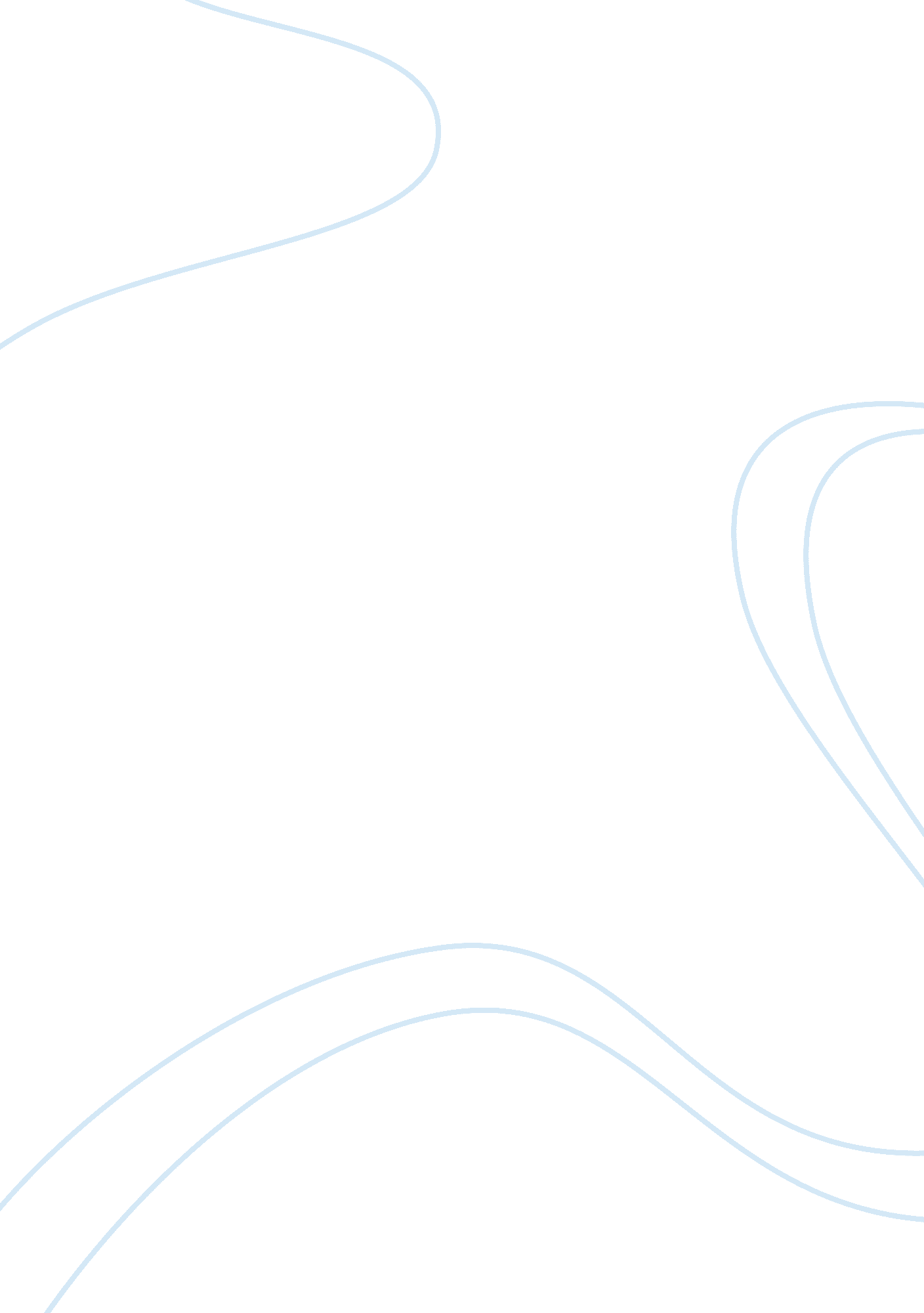 Ethics artificial intelligence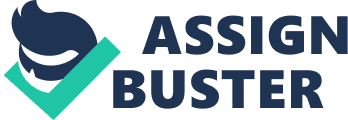 Rabbi Loewinvents the Golen, and artificial man made out of clay Pascalcreated the first mechanical calculator Wolfgang von Kempeleninvented fake chess playing machine, The Turk The Turk... thenDeep Blue 
Watson Karel Kapekcoins the word robot Alan TuringProposes Turing Test 
(Test to see if talking to a computer or person) 
Broke Nazi code John McCarthycoins a phrase " artificial intelligence" Joseph Weizenbaumcreates ELIZA one of the earliest chatterbots Shakeythe robot combines movement, perception and problem solving Herb Simon wins Nobel PrizeBrings legitimacy to Artificial Intelligence ALVINN" autonomous land vehicle in a neural network" 
precursor to google car 1997 event: Deep Blue defeats Garry Kasparov 
Russian Grand Master lost in chess to deep blue AI is generally thought to be 
TWOA robot which acts, feels, and functions like a human being 
A software which has human-like (although 'cold') intelligence Current Applications AILearning Software 
Robotics 
Recognition Software Traditional SW 
Learning SWTraditional SW does what it is told 
Learning SW learns new ways to do things Recognition Software types and nameVoice 
Eye 
Palm 
Biometric Device Negative of AIprivacy and false hits Three rules of roboticsA robot shall never harm a human being 
A robot shall obey a human being (if not contradictory with one) 
A robot shall protect itself (if not contradictory with one or two) Cyborgsman and machine Superhuman (ubermensch F. Nietzsche)Over time man will evolve into a superior race Hardest task in a robotRecognizing a face 
recognizing an emotion Who does AIComputer Science 
Psych 
Linguistics 
Philosophy We are moving from the age of scientific discovery to the age ofScientific Mastering Computer Technology powers double every18 months 80s 
90s 
NowPC 
www 
Ubiquotous We are moving from being creators of machine intelligence to creators ofintelligent machines Narrow AIPrograms that replace a specific human task 
Cruise Control 
Assembly Line The key for the future of robots is that they displayemotion What does Alto compare AI toA loaded gun What are the doctors at Cleveland Clinic doingdeep brain stimulation Nickname for deep brain stimulationBrain Pacemaker Deep Brain Stimulation is used to treatParkinson's, Depression 
In the Future 
Alzeihmers Assistive Device for deep brain stimulationFunctional MRI First country to establish robotic lawsJapan Singularitywhen computing power exceeds man's thinking power Ray KurzweilCoined Phrase singularity ONETHICS ARTIFICIAL INTELLIGENCE SPECIFICALLY FOR YOUFOR ONLY$13. 90/PAGEOrder NowTags: Robot 